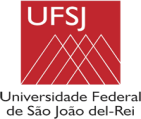 Versa o presente sobre a contratação de <<xxxxxxxxxxxxxxxxxxxx>> com fulcro no disposto no art. 4º, da Lei Federal n. 13.979/2020, com redação dada pela Medida Provisória n.º 926/2020.Necessário informar que o objeto contratado corresponde tão somente à parcela necessária para o enfrentamento do COVID-19, nos termos já declarados nos autos e no Projeto Básico.Impende destacar que a proposta é a mais vantajosa para a Administração e, com objetivo de comprovar a vantajosidade, foi realizada pesquisa em cesta de preços válida que demonstrou que os preços estão compatíveis com os praticados, conforme Mapa Comparativo de Preços.Assim, encaminho os autos para emissão de Certificado de Disponibilidade Orçamentária no valor de R$ xxxx (valor por extenso).São João del-Rei, _____  de ______________ de 2020.XXXXXXXXXXXXXXXXXassinaturaCargoDECLARAÇÃO DE DISPONIBILIDADE E ADEQUAÇÃO ORÇAMENTÁRIA E FINANCEIRA PROCESSO N.º <<xxxxxxxxx>>OBJETO:  <<Descrição resumida do objeto que se pretende adquirir>>QUANTIDADE: xxxx (quantidade por extenso)VALOR UNITÁRIO: R$ xxxx (valor por extenso)VALOR TOTAL: R$ xxxx (valor por extenso)PLANO INTERNO OU AÇÃO DO PLANO PLURIANUAL: xxxxxxIndicação do objetivo/ação do PPA ou PDI que autoriza a contrataçãoAÇÃO ORÇAMENTÁRIA: xxxxxxxxxxxxxxxxxxxxxxxIndicação da ação orçamentária que dará suporte à contrataçãoNATUREZA DE DESPESA: xxxxxxFONTE DE RECURSOS: xxxxxxPara o fim de previsão orçamentária e no exercício da função de ordenador de despesas, nos termos do § 1º do art. 80 do Decreto-Lei 200/67; dos incisos I e II do art. 167 da CRFB/1988; do inciso III do § 2º e do § 9º do art. 7º, do art. 14 e do art. 39, todos da Lei 8.666/93; dos artigos 16 e 17, da Lei Complementar nº 101 de 2000; e, por fim, com supedâneo no disposto no art. 4º, da Lei Federal n. º 13.979/2020, com redação dada pela Medida Provisória n.º  926/2020; consoante ao que consta da instrução do presente processo, DECLARO possuir Dotação Orçamentária suficiente para a cobertura da despesa que se pretende realizar, conforme objeto, valor e rubricas orçamentárias. São João del-Rei, _____  de ______________ de 2020.XXXXXXXXXXXXXXXXXassinaturaCargoProcesso nº <<XXXXXXXX>>Assunto: Solicitação de Disponibilidade OrçamentáriaDestinatário: Pró-Reitoria de Planejamento e Desenvolvimento